Supplemented figure 1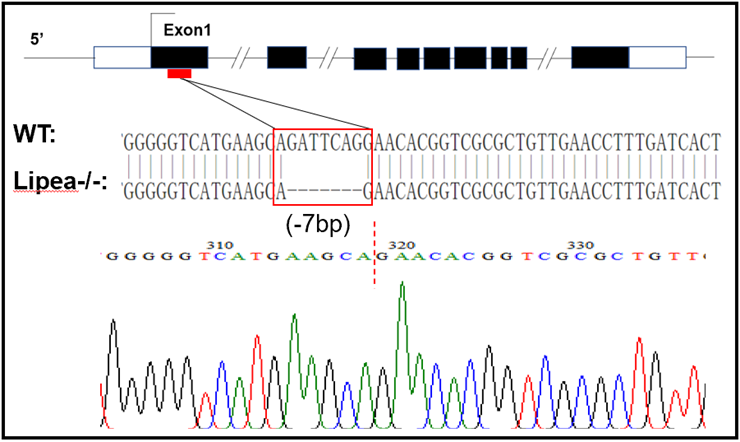 The deletion of -7bp fragment on the target sites in the establishment of hsla-knockout zebrafish line.